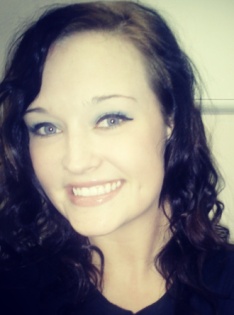 Katelyn Macaulay	Yongin, South Korea 	***Documents Ready***(Arrived in May 2013)	Professional ProfileI am currently working at a private Hagwon in South Korea. I have experience teaching, love to use my creative abilities to inspire English learning, and would love to work in a position where I feel like a valuable worker. Before coming to Korea, I was working as a passionate social worker with expertise in children’s mental health, youth programming, and academic development. Skilled at providing a positive outlet for youth by promoting growth in life skills, social/emotional health, and literacy development as a means to express oneself. Able to build strong and lasting relationships in a multitude of diverse settings. Have a passion for teaching English and helping children to grow both academically and intellectually. Professional ProfileI am currently working at a private Hagwon in South Korea. I have experience teaching, love to use my creative abilities to inspire English learning, and would love to work in a position where I feel like a valuable worker. Before coming to Korea, I was working as a passionate social worker with expertise in children’s mental health, youth programming, and academic development. Skilled at providing a positive outlet for youth by promoting growth in life skills, social/emotional health, and literacy development as a means to express oneself. Able to build strong and lasting relationships in a multitude of diverse settings. Have a passion for teaching English and helping children to grow both academically and intellectually. Creative/InnovativeTeaching ConcentrationProgram CoordinationHighly Organized Rapport BuildingTeam Player Patient/Flexible Strengths-Based ApproachCrisis Management Solution Focused Problem Solver Case Management  Professional ExperienceProfessional ExperienceSt. Joseph’s Home for Children, Catholic Charities, Minneapolis, MN November 2012-Current Youth Counselor Achievements:Ability to build relationships quickly and therapeutically with childrenPromoted to shift leader within the first 2 months of beginning jobShowing up to work on time and well prepared for each shift Responsibilities:Plan and implement programming surrounding life skill development Assist  youth with homework on a daily basis Facilitate group discussions surrounding pertinent life topics Encourage youth to find their strengths and promote self-esteem Coordinate services with other providers (i.e. school teachers, therapists, parents) St. Joseph’s Home for Children, Catholic Charities, Minneapolis, MN November 2012-Current Youth Counselor Achievements:Ability to build relationships quickly and therapeutically with childrenPromoted to shift leader within the first 2 months of beginning jobShowing up to work on time and well prepared for each shift Responsibilities:Plan and implement programming surrounding life skill development Assist  youth with homework on a daily basis Facilitate group discussions surrounding pertinent life topics Encourage youth to find their strengths and promote self-esteem Coordinate services with other providers (i.e. school teachers, therapists, parents) Headway Emotional Health Services, Richfield, MN October 2010-Current Children’s Mental Health Case Manager Achievements:Consistently high level of client satisfactionEstablished within agency as “go-to” case manager for complex casesMastered on-going coordination with multiple service providers for each client caseResponsibilities:Research, obtain, and refer client families for appropriate servicesEvaluate effectiveness of services with families and adjust as needed or requested.Build strong rapport with each client/ family to build trusting and supportive relationshipsEstablish knowledge of client strengths, barriers, and culture to ensure best practice methodsSynchronize client case plans with all involved service providersCommunicate successfully with all professionals involved to promote coordination of servicesMaintain organization of paperwork, deadlines, and documentation practicesYWCA of Saint Paul, Saint Paul MN January 2010 – October 2010Youth Program Specialist Achievements:Taught English during the summer program to large groups of youth with a myriad of skill levels in reading and writing.Developed a strong, structured program for girls group (ages 11-14) which included activities and projects promoting self-esteem, career development, and academic growth.Built strong connections with youth and supervisory staff in programResponsibilities:Plan age appropriate activities for youth on a daily basisCase note daily behaviors of each youth into logging systemCreate projects for youth that encourage learning, self-advocacy skills, and social skillsMonitor behaviors and actions of all youth and intervene as needed with both positive and re-directive strategiesMeet with staff at all levels on a continual basis to assess effectiveness of programming and needed alterations           PATH Adoption and Foster Care, Minneapolis, MN            September 2009-January 2010          Adoption and Foster Care Intern                          Achievements:Completed screening for potential foster care provider and facilitated formal write up of the reportMaintained a professional level of training even through organization lay-offs and re-locationSuccessfully matched a child with an adoptive home through researching foster/adoption data base                 Responsibilities:Shadow multiple workers in areas of expertise within the agencyAttend and participate in weekly supervisionUpdate profiles of fostered youth who were looking for adoptive familiesParticipated in case plan meetings surrounding potential adopteesMet with youth to discuss updates on public profiles and struggles they were facing while being in foster care systemHeadway Emotional Health Services, Richfield, MN October 2010-Current Children’s Mental Health Case Manager Achievements:Consistently high level of client satisfactionEstablished within agency as “go-to” case manager for complex casesMastered on-going coordination with multiple service providers for each client caseResponsibilities:Research, obtain, and refer client families for appropriate servicesEvaluate effectiveness of services with families and adjust as needed or requested.Build strong rapport with each client/ family to build trusting and supportive relationshipsEstablish knowledge of client strengths, barriers, and culture to ensure best practice methodsSynchronize client case plans with all involved service providersCommunicate successfully with all professionals involved to promote coordination of servicesMaintain organization of paperwork, deadlines, and documentation practicesYWCA of Saint Paul, Saint Paul MN January 2010 – October 2010Youth Program Specialist Achievements:Taught English during the summer program to large groups of youth with a myriad of skill levels in reading and writing.Developed a strong, structured program for girls group (ages 11-14) which included activities and projects promoting self-esteem, career development, and academic growth.Built strong connections with youth and supervisory staff in programResponsibilities:Plan age appropriate activities for youth on a daily basisCase note daily behaviors of each youth into logging systemCreate projects for youth that encourage learning, self-advocacy skills, and social skillsMonitor behaviors and actions of all youth and intervene as needed with both positive and re-directive strategiesMeet with staff at all levels on a continual basis to assess effectiveness of programming and needed alterations           PATH Adoption and Foster Care, Minneapolis, MN            September 2009-January 2010          Adoption and Foster Care Intern                          Achievements:Completed screening for potential foster care provider and facilitated formal write up of the reportMaintained a professional level of training even through organization lay-offs and re-locationSuccessfully matched a child with an adoptive home through researching foster/adoption data base                 Responsibilities:Shadow multiple workers in areas of expertise within the agencyAttend and participate in weekly supervisionUpdate profiles of fostered youth who were looking for adoptive familiesParticipated in case plan meetings surrounding potential adopteesMet with youth to discuss updates on public profiles and struggles they were facing while being in foster care systemMinisterios de Amor (Boys’ Orphanage), Cuernavaca, MexicoJanuary 2009-May 2009English/Social Work Intern                  Achievements:Effectively taught children basic English skills through creating activities and speaking interactions Worked with extremely limited resources successfully Established useful learning tools through resourceful and creative ways                        Responsibilities:Implement supplemental academic material to children who had to stay in the orphanage for the initial 90 days of arriving Create simple and interactive programming to teach English to children ages 5-12 Ministerios de Amor (Boys’ Orphanage), Cuernavaca, MexicoJanuary 2009-May 2009English/Social Work Intern                  Achievements:Effectively taught children basic English skills through creating activities and speaking interactions Worked with extremely limited resources successfully Established useful learning tools through resourceful and creative ways                        Responsibilities:Implement supplemental academic material to children who had to stay in the orphanage for the initial 90 days of arriving Create simple and interactive programming to teach English to children ages 5-12 